Hi everyone, I look forward to touching base with you [tomorrow, on Wednesday, etc.] for our first shared decision making Clinical Conversation. Here was the primary message from module one, which we will take a few moments to discuss [next time, on Wednesday, etc.].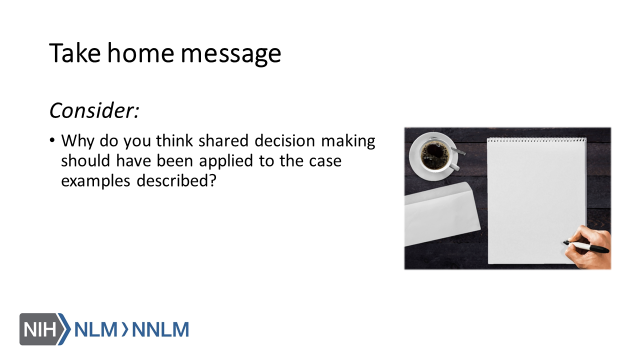 